ОБЩИНСКИ СЪВЕТ КАЙНАРДЖА, ОБЛАСТ СИЛИСТРА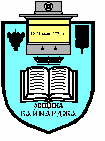 7550 с. Кайнарджа, ул. „Димитър Дончев” № 2e-mail:obs_kaynardja@abv.bg				До…………………………………………………..				Гр. /с.…………………………………………….				обл.Силистра                            ПОКАНАНа основание чл.23, ал. 2, т.1 от ЗМСМА на 14.08.2017 г  от 1000 часа в заседателната зала на община Кайнарджа ще се проведе  извънредно заседание на Общински съвет Кайнарджа.Заседанието ще протече при следния ДНЕВЕН  РЕД:Докладна записка: ОТНОСНО: Даване на съгласие за предприемане на действия, относно актуализация на дружествения договор на „ВиК” ООД гр. СилистраВнася: Председателя на ОбС-КайнарджаКаним Ви да вземете участие в заседанието:			Председател на ОбС: Ивайло Петков